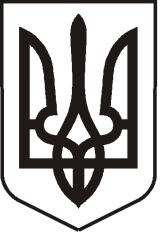 У К Р А Ї Н АЛ У Г А Н С Ь К А    О Б Л А С Т ЬП О П А С Н Я Н С Ь К А    М І С Ь К А    Р А Д АШОСТОГО СКЛИКАННЯРОЗПОРЯДЖЕННЯміського голови16.04.2019 р.                             м. Попасна                                               № 02-02/75Про призначення відповідальноїособи за забезпечення застосуванняелектронних підписів Відповідно до пункту 6 Постанови Кабінету Міністрів України від 19.09.2018 № 749 «Про затвердження Порядку використання електронних довірчих послуг в органах державної влади, органах місцевого самоврядування, підприємствах, установах та організаціях державної форми власності», керуючись п. 20 ч. 4 . ст. 42 Закону України «Про місцеве самоврядування в Україні»:Призначити спеціаліста 1 категорії організаційного відділу виконавчого комітету Попаснянської міської ради ШАРАП Ольгу Олександрівну  відповідальною особою за забезпечення застосування електронних цифрових підписів (ЕЦП) працівниками виконавчого комітету Попаснянської міської ради.Відповідальній особі забезпечити:Підготовку та подання кваліфікованому надавачу інформації, необхідної для отримання кваліфікованих електронних довірчих послуг;Надання допомоги підписувачам під час генерації їх особистих та відкритих ключів;Ознайомлення підписувачів з правилами застосування кваліфікованих електронних довірчих послуг та здійснення контролю за їх дотриманням;Взаємодію з кваліфікованим надавачем з питань використання кваліфікованих електронних довірчих послуг;Подання кваліфікованому надавачу заяв про скасування, блокування або поновлення кваліфікованих сертифікатів відкритих ключів;Ведення обліку захищених носіїв особистих ключів та засобів кваліфікованого електронного підпису чи печатки;Зберігання оригіналів документів та/або їх копій (крім копій особистих документів підписувачів, що містять їх персональні дані), на підставі яких отримано кваліфіковані електронні довірчі послуги;Здійснення контролю за використанням підписувачами засобів кваліфікованого електронного підпису чи печатки та зберіганням ними особистих ключів.Розпорядження міського голови від 16.11.2018 № 274 вважати таким, що втратило                                        чинність.Контроль за виконанням розпорядження залишаю за собою.Міський голова 						                     Ю.І. ОнищенкоКоваленко, 2 03 89